Jay is describing an array to his friend.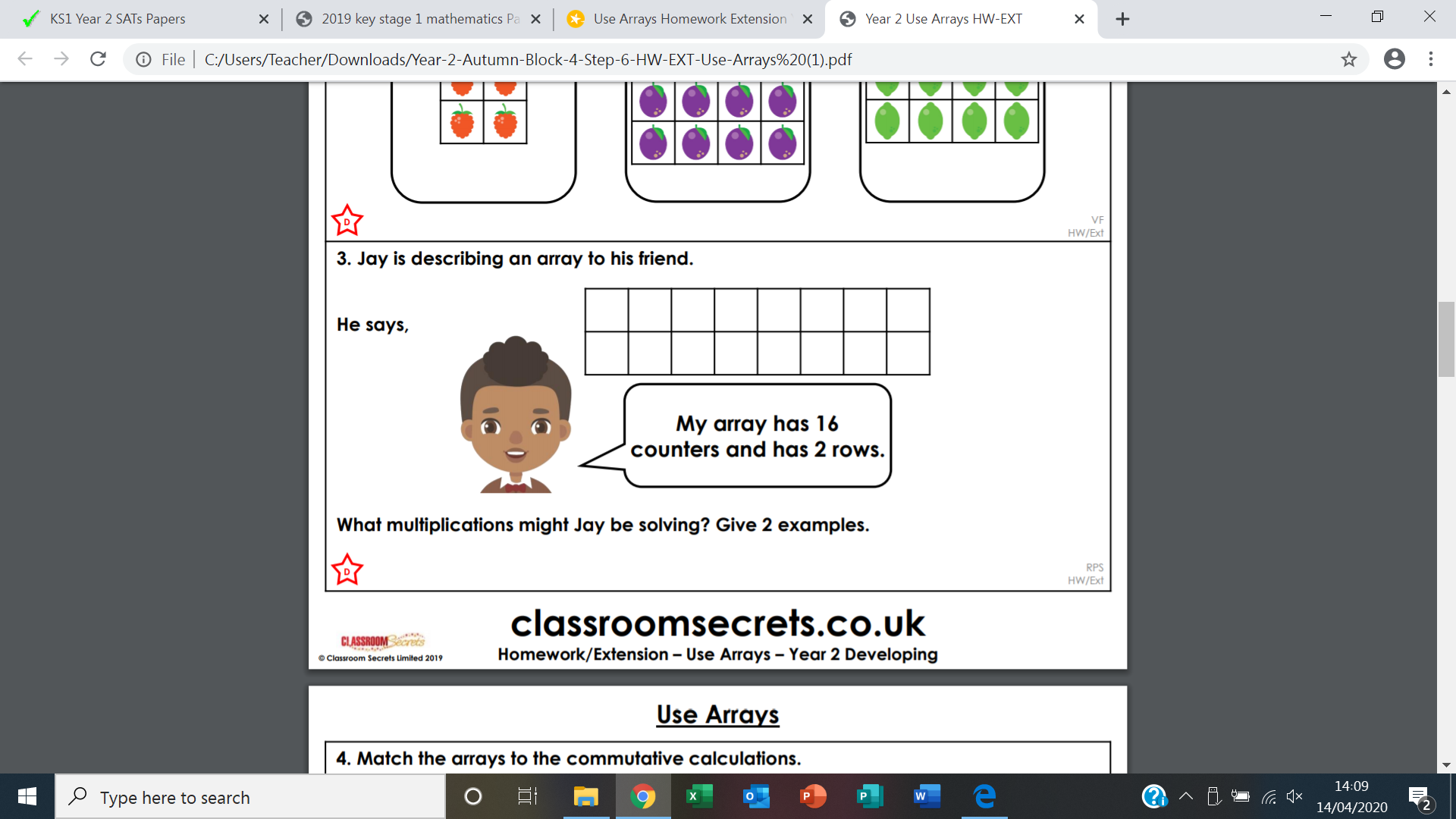 What multiplications might Jay be solving? Give two examples.Asha is describing an array to a friend.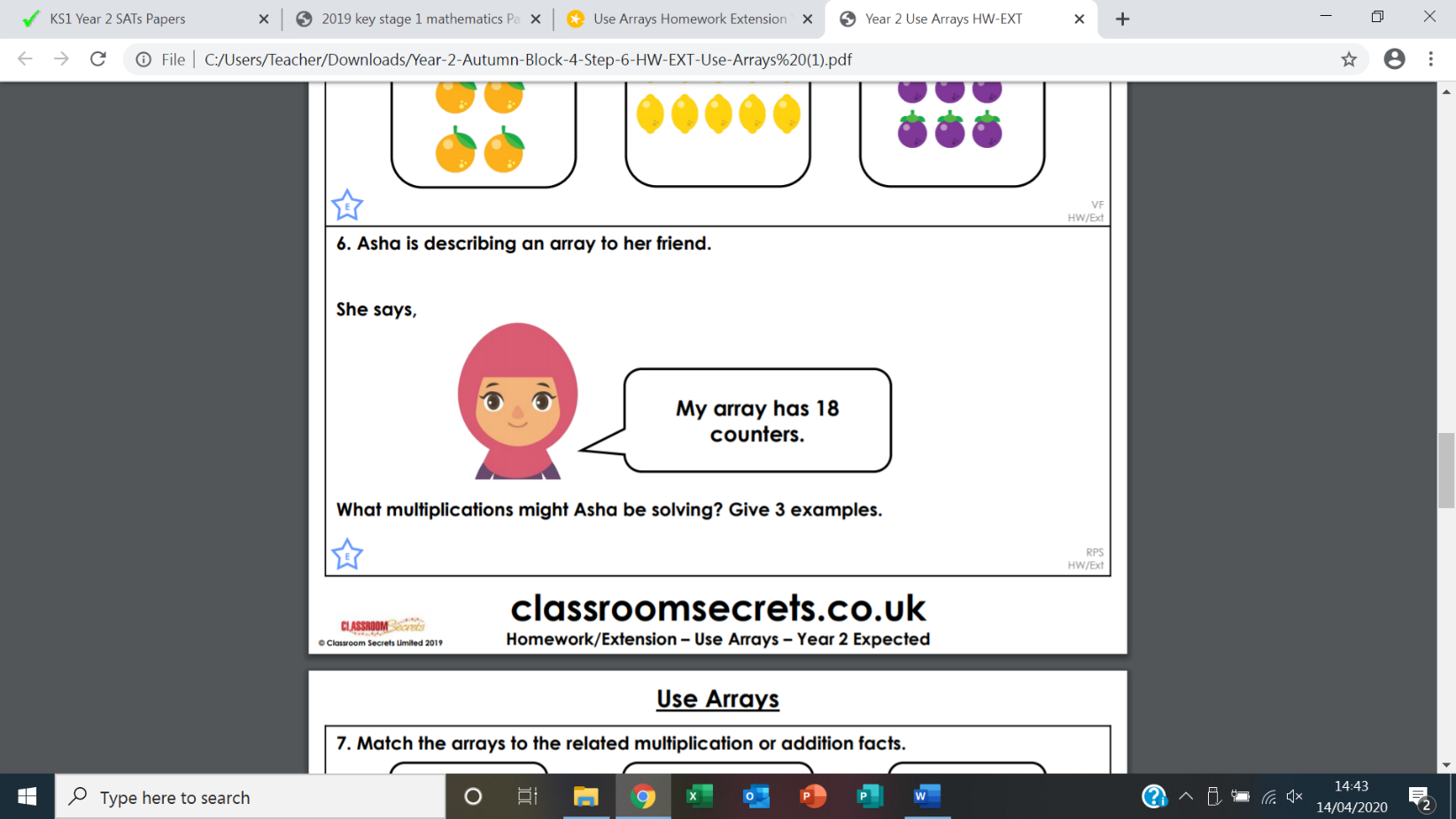              What multiplications might Asha be solving? Give three examples. Luke has 24 counters and has used them to make the arrays below.  Draw 2 more arrays to match Luke’s counters.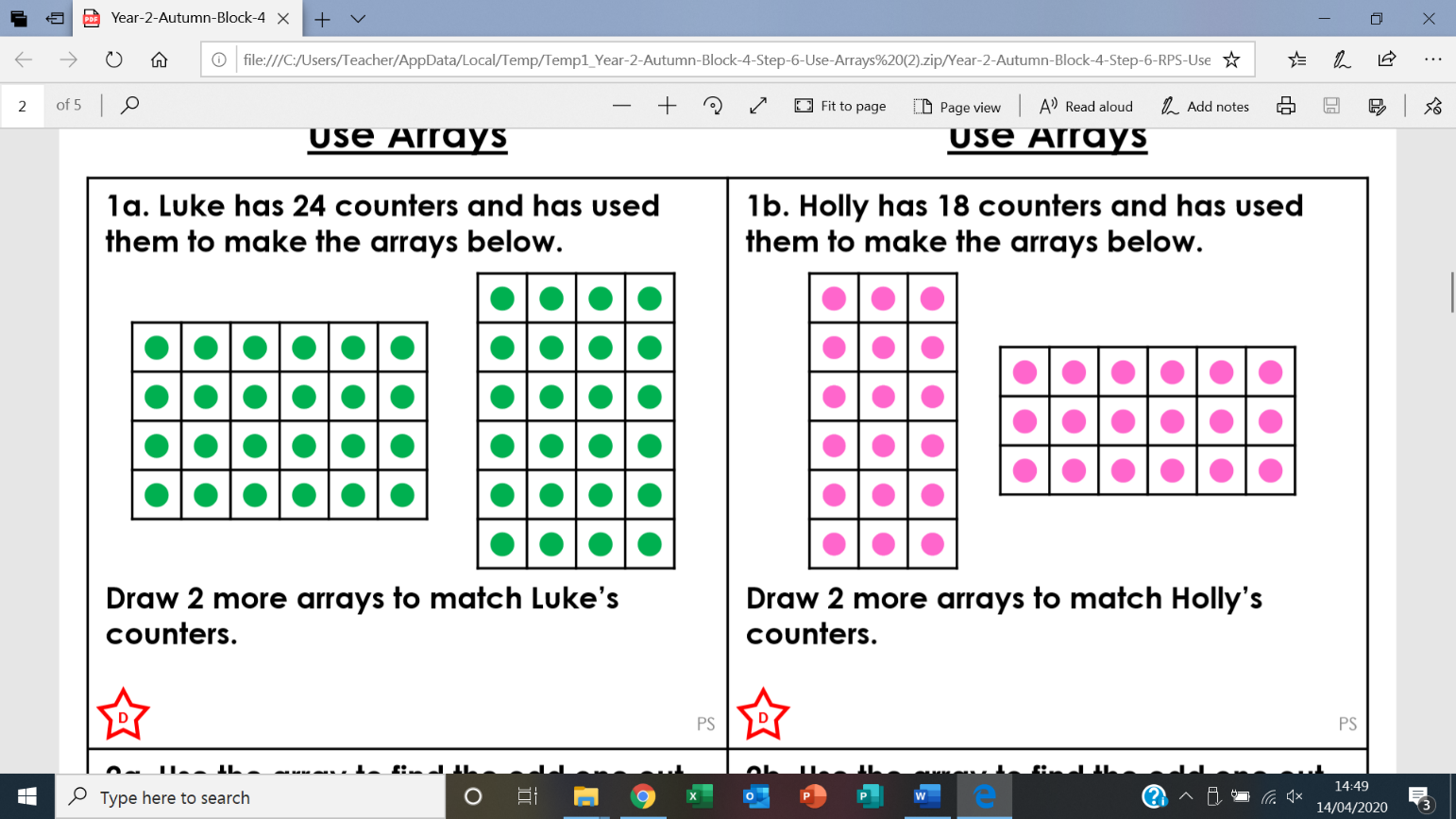 Use this array to find the odd one out. Explain your reasoning. 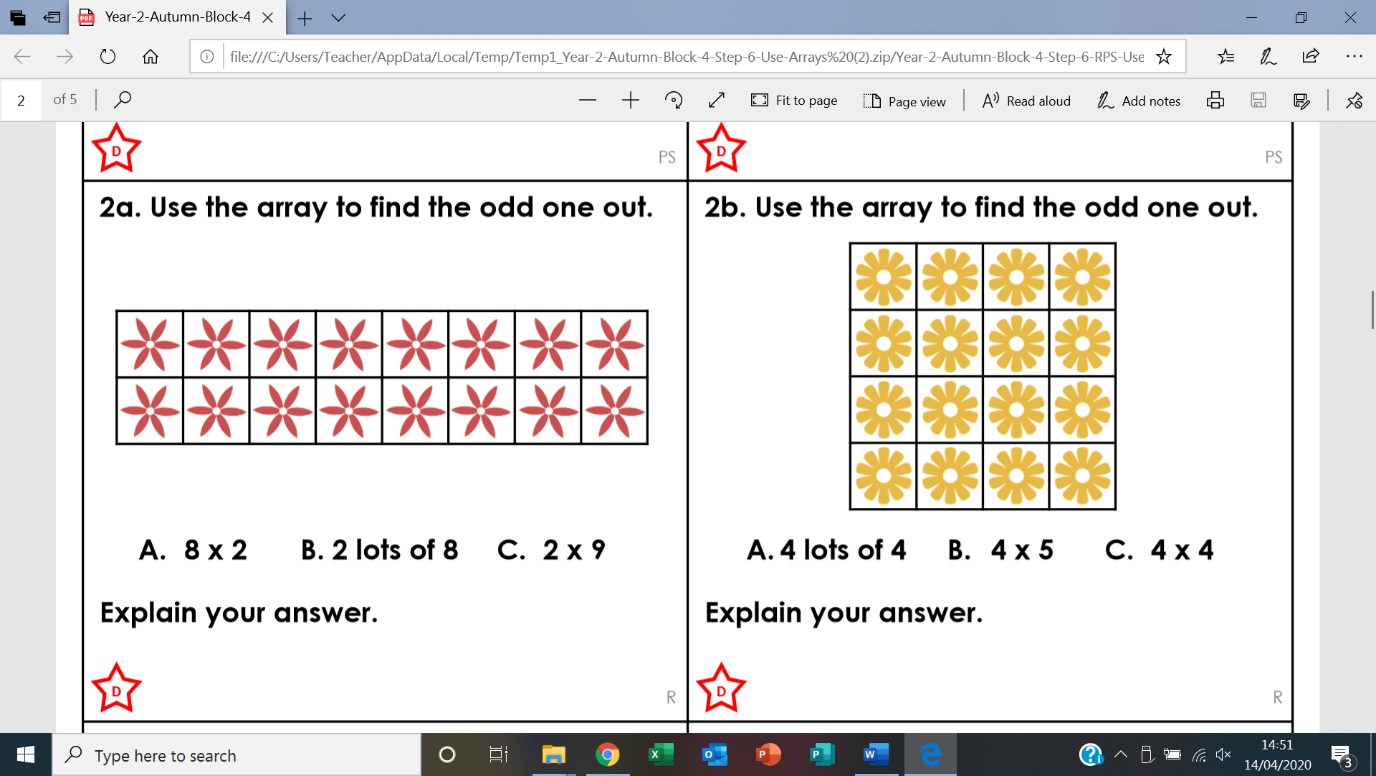 